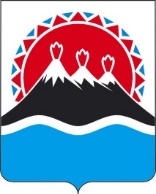 П О С Т А Н О В Л Е Н И ЕРЕГИОНАЛЬНОЙ СЛУЖБЫ ПО ТАРИФАМ И ЦЕНАМ  КАМЧАТСКОГО КРАЯ                   г. Петропавловск-КамчатскийВ соответствии с Федеральным законом от 07.12.2011 № 416-ФЗ «О водо-снабжении и водоотведении», постановлением Правительства Российской Федерации от 13.05.2013 № 406 «О государственном регулировании тарифов в сфере водоснабжения и водоотведения», приказом ФСТ России от 27.12.2013 № 1746-э «Об утверждении Методических указаний по расчету регулируемых тарифов в сфере водоснабжения и водоотведения», постановлением Правительства Камчатского края от 19.12.2008 № 424-П «Об утверждении Положения о Региональной службе по тарифам и ценам Камчатского края», протоколом Правления Региональной службы по тарифам и ценам Камчатского края от ХХ.10.2020 № ХХПОСТАНОВЛЯЮ:1. Внести в постановление Региональной службы по тарифам и ценам Камчатского края от 11.12.2018 № 336 «Об утверждении тарифов на питьевую воду (питьевое водоснабжение) АО «Заречное» потребителям в Раздольненском сельском поселении Елизовского муниципального района на 2019-2023 годы» следующие изменения:1) пункты 5 - 10 части 3 изложить в следующей редакции: «5) с 01 января 2021 года по 30 июня 2021 года –25,05 руб. за 1 куб. метр;6) с 01 июля 2021 года по 31 декабря 2021 года – 27,10 руб. за 1 куб. метр;7) с 01 января 2022 года по 30 июня 2022 года – 27,10 руб. за 1 куб. метр;8) с 01 июля 2022 года по 31 декабря 2022 года – 28,79 руб. за 1 куб. метр9) с 01 января 2023 года по 30 июня 2023 года – 28,79 руб. за 1 куб. метр;10) с 01 июля 2023 года по 31 декабря 2023 года – 29,04 руб. за 1 куб. метр»2) разделы 2 – 5 приложения 1 изложить в следующей редакции: «Раздел 2. Планируемый объем подачи питьевого водоснабженияРаздел 3. Перечень плановых мероприятий по ремонту объектов централизованных систем водоснабженияРаздел 4. Объем финансовых потребностей, необходимых для реализации производственной программы в сфере питьевого водоснабжения Раздел 5. График реализации мероприятий производственной программы в сфере питьевого водоснабжения».2. Настоящее постановление вступает в силу через десять дней после дня его официального опубликования.[Дата регистрации]№[Номер документа]О внесении изменений в постановление Региональной службы по тарифам и ценам Камчатского края от 11.12.2018 № 336 «Об утверждении тарифов на питьевую воду (питьевое водоснабжение) АО «Заречное» потребителям в Раздольненском сельском поселении Елизовского муниципального района на 2019-2023 годы»N
п/пПоказатели 
производственной программыЕдиницы
измерения2019 год2020 год2021 год2022 год2023 год123456781. Объем реализации услуг, в том числе по потребителям:тыс. м3139,463132,144129,905129,905129,9051.1- населениютыс. м3-----1.2- бюджетным потребителямтыс. м3-----1.3- прочим потребителям  тыс. м384,50976,90373,05873,05873,0581.4- производственные нуждытыс. м354,95455,241556,847556,847556,847N  
п/пНаименование 
мероприятияСрок реализации мероприятийФинансовые
потребности 
на реализацию
мероприятий, 
тыс. руб.Ожидаемый эффектОжидаемый эффектN  
п/пНаименование 
мероприятияСрок реализации мероприятийФинансовые
потребности 
на реализацию
мероприятий, 
тыс. руб.наименование 
показателятыс. руб./%123456Мероприятия1. Текущий ремонт и техническое обслуживание объектов централизованных систем водоотведения либо объектов, входящих в состав таких систем2019 год846,81Обеспечение бесперебойной работы объектов водоснабжения, качественного предоставления услуг 1. Текущий ремонт и техническое обслуживание объектов централизованных систем водоотведения либо объектов, входящих в состав таких систем2020 год869,36Обеспечение бесперебойной работы объектов водоснабжения, качественного предоставления услуг 1. Текущий ремонт и техническое обслуживание объектов централизованных систем водоотведения либо объектов, входящих в состав таких систем2021 год887,35Обеспечение бесперебойной работы объектов водоснабжения, качественного предоставления услуг 1. Текущий ремонт и техническое обслуживание объектов централизованных систем водоотведения либо объектов, входящих в состав таких систем2022 год912,74Обеспечение бесперебойной работы объектов водоснабжения, качественного предоставления услуг 1. Текущий ремонт и техническое обслуживание объектов централизованных систем водоотведения либо объектов, входящих в состав таких систем2023 год939,76Обеспечение бесперебойной работы объектов водоснабжения, качественного предоставления услуг Итого:4456,02N  
п/пПоказателиГодтыс. руб.12341.Необходимая валовая выручка20193185,542.Необходимая валовая выручка20203262,323.Необходимая валовая выручка20213445,844.Необходимая валовая выручка20223692,945.Необходимая валовая выручка20233820,98Nп/пНаименование мероприятияГодСрок выполнения мероприятий производственной программы (тыс. руб.)Срок выполнения мероприятий производственной программы (тыс. руб.)Срок выполнения мероприятий производственной программы (тыс. руб.)Срок выполнения мероприятий производственной программы (тыс. руб.)Nп/пНаименование мероприятияГод1 квартал2 квартал3 квартал4 квартал.12345671.Текущий ремонт и техническое обслуживание объектов централизованных систем водоснабжения либо объектов, входящих в состав таких систем2019211,70211,70211,70211,711.Текущий ремонт и техническое обслуживание объектов централизованных систем водоснабжения либо объектов, входящих в состав таких систем2020217,34217,34217,34217,341.Текущий ремонт и техническое обслуживание объектов централизованных систем водоснабжения либо объектов, входящих в состав таких систем2021221,84221,84221,84221,831.Текущий ремонт и техническое обслуживание объектов централизованных систем водоснабжения либо объектов, входящих в состав таких систем2022228,19228,19228,19228,171.Текущий ремонт и техническое обслуживание объектов централизованных систем водоснабжения либо объектов, входящих в состав таких систем2023234,94234,94234,94234,94И.о. Руководителя[горизонтальный штамп подписи 1]С.С. Андрусяк